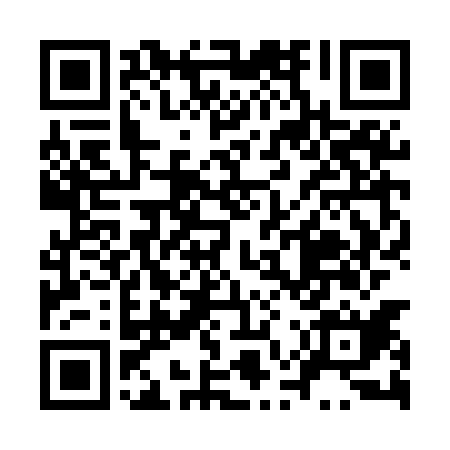 Ramadan times for Wierciejki, PolandMon 11 Mar 2024 - Wed 10 Apr 2024High Latitude Method: Angle Based RulePrayer Calculation Method: Muslim World LeagueAsar Calculation Method: HanafiPrayer times provided by https://www.salahtimes.comDateDayFajrSuhurSunriseDhuhrAsrIftarMaghribIsha11Mon3:583:585:5611:433:315:305:307:2112Tue3:553:555:5411:423:335:325:327:2313Wed3:533:535:5111:423:345:345:347:2514Thu3:503:505:4911:423:365:365:367:2715Fri3:473:475:4711:413:385:375:377:3016Sat3:453:455:4411:413:395:395:397:3217Sun3:423:425:4211:413:415:415:417:3418Mon3:393:395:3911:413:425:435:437:3619Tue3:363:365:3711:403:445:455:457:3820Wed3:333:335:3411:403:455:475:477:4021Thu3:313:315:3211:403:475:495:497:4322Fri3:283:285:2911:393:485:515:517:4523Sat3:253:255:2711:393:505:525:527:4724Sun3:223:225:2411:393:515:545:547:4925Mon3:193:195:2211:393:525:565:567:5226Tue3:163:165:1911:383:545:585:587:5427Wed3:133:135:1711:383:556:006:007:5628Thu3:103:105:1511:383:576:026:027:5929Fri3:073:075:1211:373:586:046:048:0130Sat3:043:045:1011:374:006:056:058:0431Sun4:014:016:0712:375:017:077:079:061Mon3:573:576:0512:365:027:097:099:092Tue3:543:546:0212:365:047:117:119:113Wed3:513:516:0012:365:057:137:139:144Thu3:483:485:5712:365:067:157:159:165Fri3:453:455:5512:355:087:177:179:196Sat3:413:415:5312:355:097:187:189:217Sun3:383:385:5012:355:107:207:209:248Mon3:353:355:4812:345:127:227:229:279Tue3:313:315:4512:345:137:247:249:3010Wed3:283:285:4312:345:147:267:269:32